Supplemental Appendix 1: Antibiotic Stewardship to Reduce Inappropriate Antibiotic Prescribing in Integrated Academic Health System Urgent Care ClinicsAppendix 1.A: Stewardship Measure Diagnoses at Northwestern Medicine by International Classification of Diseases, 10th Revision, Clinical Modification Appendix 1.B: Diagnosis Shifting Denominator MeasuresAppendix 1.C: Health system ambulatory stewardship activities September 2019 through September 2021Appendix 1.D: Example Clinician Summary Report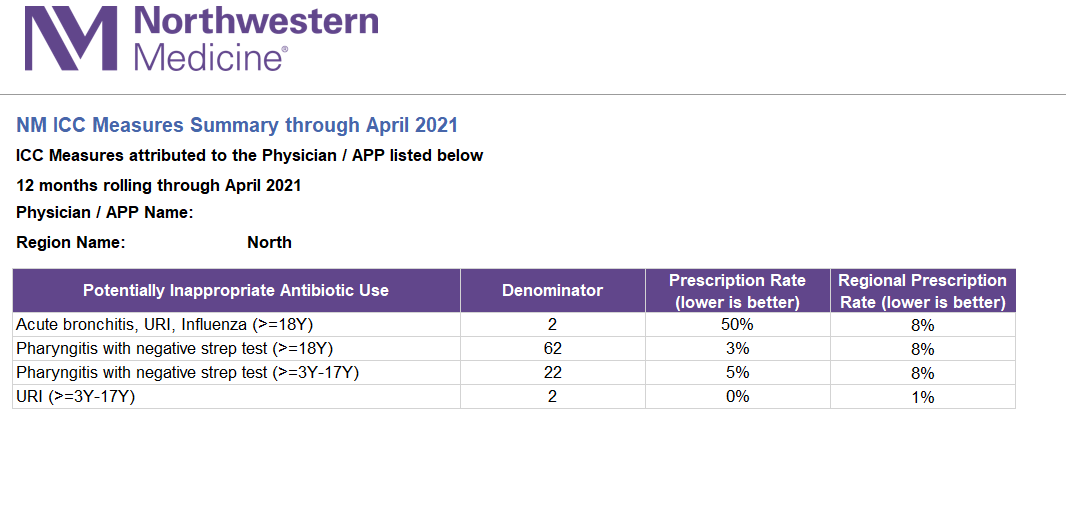 On a separate page, clinicians were informed that “Patients with certain comorbidities or certain bacterial infection are excluded.”
Appendix 1.E: Clinician Survey Results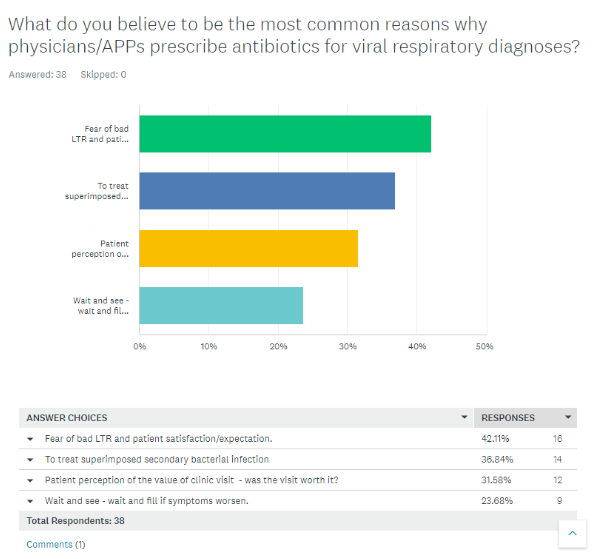 LTR is Likelihood to Recommend, a metric of patient satisfaction.Appendix 1.F: Interrupted Time SeriesMethodsTo evaluate the impact of the interventions initially and over time we performed an interrupted time series analysis. We used an Autoregressive Integrated Moving Average (ARIMA) model after confirming the existence of autocorrelation for each measure. The autoregressive order of the model residuals was determined by minimizing Akaike’s information criterion (AIC). R version 4.2.0 (R Foundation for Statistical Computing) was used for the analysis. We set the interruption in January 2020, the first month for which we would expect any change in antibiotic prescribing based on the interventions detailed in Appendix 1.C, and omitted the early pandemic period (March 2020 through June 2020) which had unusually low visit volumes and high antibiotic prescribing rates (see Figure 1). ResultsThere was a significant step decrease in antibiotic prescribing for the stewardship measures, but no change in slope over time for any of the measures (Appendix Table 1.F and Figure 1.F).Appendix Table 1.F: Results of ARIMA models of the Stewardship Measures, Diagnosis Shifting Measure, and All-Antibiotic Prescribing measures at urgent care practices from FY19 to FY21.Appendix 1.F Figure: Results of ARIMA model for the Stewardship Measures (“Stewardship” at the bottom), Diagnosis Shifting Measure (“Dx Shifting”), and All-Antibiotic Prescribing Measure (“Abx”). The solid vertical line indicates the first month any in-practice intervention would have been expected to show any change in antibiotic prescribing. The dashed vertical line indicates the gap between 2/20 and 7/20 during the initial phase of the COVID pandemic. 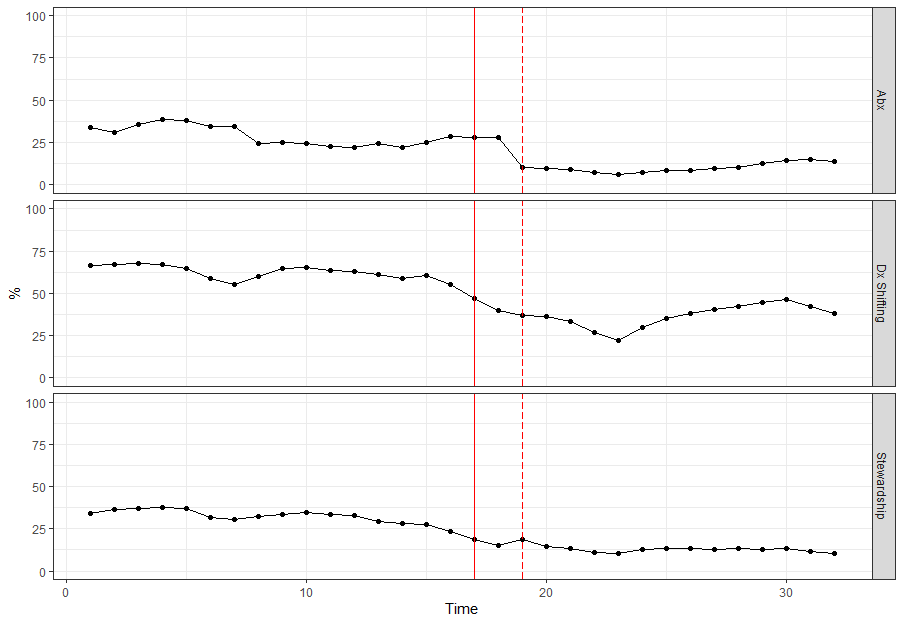 Diagnosis NameICD-10-CMStewardship DiagnosisMycoplasmal tracheobronchitisA49.3Acute BronchitisTracheobronchitis due to Aspergillus (CMS-HCC)B44.89Acute BronchitisBronchitis due to Staphylococcus aureusB95.61Acute BronchitisStaphylococcus aureus bronchitisB95.61Acute BronchitisBronchitis due to Moraxella catarrhalisB96.89Acute BronchitisMoraxella catarrhalis bronchitisB96.89Acute BronchitisAcute bronchitis due to Moraxella catarrhalisB96.89Acute BronchitisAcute bacterial bronchitisB96.89Acute BronchitisAcute bronchitis, bacterialB96.89Acute BronchitisAcute bronchiolitis due to adenovirusB97.0Acute BronchitisAcute bronchitis due to human metapneumovirus (hMPV)B97.81Acute BronchitisAcute bronchitis due to human metapneumovirusB97.81Acute BronchitisEosinophilic bronchitisD72.18Acute BronchitisFrequent episodes of bronchitis and pneumoniaJ18.9Acute BronchitisAcute bronchitis due to Mycoplasma pneumoniaeJ20.0Acute BronchitisAcute bronchitis due to Mycoplasma pneumoniaeJ20.0Acute BronchitisAcute bronchitis due to Hemophilus influenzaeJ20.1Acute BronchitisAcute bronchitis due to Haemophilus influenzaeJ20.1Acute BronchitisAcute bronchitis due to Hemophilus influenzaeJ20.1Acute BronchitisAcute bronchitis due to StreptococcusJ20.2Acute BronchitisAcute bronchitis due to StreptococcusJ20.2Acute BronchitisAcute bronchitis due to pneumococcusJ20.2Acute BronchitisAcute bronchitis due to Streptococcus pneumoniaeJ20.2Acute BronchitisAcute bronchitis due to coxsackievirusJ20.3Acute BronchitisAcute bronchitis due to coxsackievirusJ20.3Acute BronchitisAcute bronchitis due to parainfluenza virusJ20.4Acute BronchitisParainfluenza virus bronchitisJ20.4Acute BronchitisAcute bronchitis due to parainfluenza virusJ20.4Acute BronchitisAcute bronchitis due to respiratory syncytial virusJ20.5Acute BronchitisAcute bronchitis due to respiratory syncytial virusJ20.5Acute BronchitisAcute bronchitis due to respiratory syncytial virus (RSV)J20.5Acute BronchitisRespiratory syncytial virus bronchitisJ20.5Acute BronchitisRSV bronchitisJ20.5Acute BronchitisAcute bronchitis due to RhinovirusJ20.6Acute BronchitisAcute bronchitis due to RhinovirusJ20.6Acute BronchitisAcute bronchitis due to echovirusJ20.7Acute BronchitisAcute bronchitis due to echovirusJ20.7Acute BronchitisAcute bronchitis, viralJ20.8Acute BronchitisAcute viral bronchitisJ20.8Acute BronchitisAcute bronchitis due to other specified organismsJ20.8Acute BronchitisAcute bronchitis due to infectionJ20.8Acute BronchitisAcute purulent bronchitisJ20.8Acute BronchitisAcute bronchitis due to human metapneumovirus (hMPV)J20.8Acute BronchitisAcute bronchitis due to other specified organismsJ20.8Acute BronchitisViral bronchitisJ20.8Acute BronchitisAcute bronchitis due to Moraxella catarrhalisJ20.8Acute BronchitisAcute bronchitis due to severe acute respiratory syndrome coronavirus 2 (SARS-CoV-2)J20.8Acute BronchitisAcute bronchitis due to COVID-19 virusJ20.8Acute BronchitisAcute bronchitis due to 2019 novel coronavirusJ20.8Acute BronchitisAcute bronchitis due to 2019-nCoVJ20.8Acute BronchitisAcute bacterial bronchitisJ20.8Acute BronchitisAcute bronchitis, bacterialJ20.8Acute BronchitisAcute bronchitis due to human metapneumovirusJ20.8Acute BronchitisAcute exacerbation of chronic bronchitis (CMS-HCC)J20.9Acute BronchitisBronchospasm with bronchitis, acuteJ20.9Acute BronchitisBronchitis, subacuteJ20.9Acute BronchitisBronchitis, chronic with acute exacerbation (CMS-HCC)J20.9Acute BronchitisBronchitis, acute, with bronchospasmJ20.9Acute BronchitisAcute or subacute tracheobronchitisJ20.9Acute BronchitisTracheobronchitis, acute or subacuteJ20.9Acute BronchitisAcute or subacute tracheobronchitis with bronchospasm or obstructionJ20.9Acute BronchitisTracheobronchitis, acute or subacute, with bronchospasm or obstructionJ20.9Acute BronchitisAcute wheezy bronchitisJ20.9Acute BronchitisAcute fibrinous laryngotracheobronchitisJ20.9Acute BronchitisAcute infective tracheobronchitisJ20.9Acute BronchitisAcute bronchitis, unspecifiedJ20.9Acute BronchitisAcute bronchitis, unspecified organismJ20.9Acute BronchitisAcute bronchitis, unspecifiedJ20.9Acute BronchitisAcute bronchitisJ20.9Acute BronchitisAcute tracheobronchitisJ20.9Acute BronchitisAcute bronchitis with bronchospasmJ20.9Acute BronchitisAcute bronchitis with obstructionJ20.9Acute BronchitisSubacute bronchitisJ20.9Acute BronchitisCroupous bronchitisJ20.9Acute BronchitisBronchitis, acuteJ20.9Acute BronchitisAcute laryngotracheobronchitisJ20.9Acute BronchitisALTB (acute laryngotracheobronchitis)J20.9Acute BronchitisBronchitis with bronchospasmJ20.9Acute BronchitisAcute noninfective bronchitisJ20.9Acute BronchitisAcute bronchitis with wheezingJ20.9Acute BronchitisComplicated acute bronchitisJ20.9Acute BronchitisAcute bronchitis, complicatedJ20.9Acute BronchitisPlastic bronchitisJ20.9Acute BronchitisAcute bronchitis with symptoms greater than 10 daysJ20.9Acute BronchitisAcute bronchitis with symptoms > 10 daysJ20.9Acute BronchitisAcute bronchitis with coexisting condition requiring prophylactic treatmentJ20.9Acute BronchitisAcute bronchitis with coexisting condition, need prophylactic therapyJ20.9Acute BronchitisAcute bronchitis treated with antibiotics in the past 60 daysJ20.9Acute BronchitisAcute bronchitis, antibiotics not indicatedJ20.9Acute BronchitisAcute bronchiolitis due to adenovirusJ21.8Acute BronchitisSinobronchitisJ32.9Acute BronchitisChronic sinusitis with recurrent bronchitisJ32.9Acute BronchitisInflammation of trachea and bronchusJ40Acute BronchitisBronchitis due to Staphylococcus aureusJ40Acute BronchitisSinobronchitisJ40Acute BronchitisChronic sinusitis with recurrent bronchitisJ40Acute BronchitisComplicated bronchitisJ40Acute BronchitisBronchitis, complicatedJ40Acute BronchitisMycoplasmal tracheobronchitisJ40Acute BronchitisInfectious disorder of bronchusJ40Acute BronchitisBronchitis, not specified as acute or chronicJ40Acute BronchitisBronchitis in pediatric patientJ40Acute BronchitisFrequent episodes of bronchitisJ40Acute BronchitisFrequent episodes of bronchitis and pneumoniaJ40Acute BronchitisTracheobronchitis due to Aspergillus (CMS-HCC)J40Acute BronchitisBronchitis after surgeryJ40Acute BronchitisPostoperative bronchitisJ40Acute BronchitisBronchitis, not specified as acute or chronicJ40Acute BronchitisCatarrhal bronchitisJ40Acute BronchitisFibrinous bronchitisJ40Acute BronchitisMembranous bronchitisJ40Acute BronchitisLTB (laryngotracheobronchitis)J40Acute BronchitisBronchitis with tracheitisJ40Acute BronchitisTracheobronchitisJ40Acute BronchitisLaryngotracheobronchitisJ40Acute BronchitisBronchitisJ40Acute BronchitisWheezy bronchitisJ40Acute BronchitisBronchitis due to Moraxella catarrhalisJ40Acute BronchitisMoraxella catarrhalis bronchitisJ40Acute BronchitisEosinophilic bronchitisJ40Acute BronchitisBronchitis in childJ40Acute BronchitisLaryngotracheobronchitis in pediatric patientJ40Acute BronchitisProductive bronchitisJ40Acute BronchitisStaphylococcus aureus bronchitisJ40Acute BronchitisAcute exacerbation of chronic bronchitis (CMS-HCC)J42Acute BronchitisBronchitis, chronic with acute exacerbation (CMS-HCC)J42Acute BronchitisAcute bronchitis due to severe acute respiratory syndrome coronavirus 2 (SARS-CoV-2)U07.1Acute BronchitisAcute bronchitis due to COVID-19 virusU07.1Acute BronchitisAcute bronchitis due to 2019 novel coronavirusU07.1Acute BronchitisAcute bronchitis due to 2019-nCoVU07.1Acute BronchitisInfluenza due to certain identified influenza virusesJ09InfluenzaInfluenza due to identified novel influenza A virusJ09.XInfluenzaInfluenza due to influenza virus, type A, porcineJ09.X2InfluenzaInfluenza due to avian influenza virusJ09.X2InfluenzaSwine influenzaJ09.X2InfluenzaSwine fluJ09.X2InfluenzaInfluenza A/H5N1J09.X2InfluenzaInfluenza A (H5N1)J09.X2InfluenzaInfluenza due to identified avian influenza virus with other respiratory manifestationsJ09.X2InfluenzaAvian influenzal laryngitisJ09.X2InfluenzaLaryngitis due to avian influenza virusJ09.X2InfluenzaIdentified avian influenzaJ09.X2InfluenzaRespiratory infection due to avian influenza virusJ09.X2InfluenzaAcute respiratory infection due to avian influenza virusJ09.X2InfluenzaAvian influenzal acute respiratory infectionJ09.X2InfluenzaUpper respiratory infection due to avian influenza virusJ09.X2InfluenzaAvian influenzal upper respiratory infectionJ09.X2InfluenzaFlu due to ident novel influenza A virus w oth resp manifestJ09.X2InfluenzaInfluenza due to identified avian influenza virusJ09.X2InfluenzaInfluenza dt novel influenza AJ09.X2InfluenzaInfluenza due to influenza a virus subtype H7N9J09.X2InfluenzaInfluenza A virus subtype H7 presentJ09.X2InfluenzaFlu dt avian w oth respJ09.X2InfluenzaFlu dt nvl A w oth respJ09.X2InfluenzaInfluenza due to avian influenza A virus subtype H3N2J09.X2InfluenzaInfluenza due to influenza A virus subtype H5J09.X2InfluenzaURI due to avian influenza virusJ09.X2InfluenzaAvian influenzaJ09.X2InfluenzaInfluenza due to identified novel influenza A virus with other respiratory manifestationsJ09.X2InfluenzaInfluenza due to novel influenza AJ09.X2InfluenzaNovel influenza A laryngitisJ09.X2InfluenzaNovel influenza A respiratory infectionJ09.X2InfluenzaNovel influenza A virus influenza with respiratory manifestationsJ09.X2InfluenzaInfluenza A virus subtype H5 asian strain detectedJ09.X2InfluenzaH7N9 avian influenzaJ09.X2InfluenzaAvian influenza with involvement of gastrointestinal tractJ09.X3InfluenzaInfluenza due to ident novel influenza A virus w GI manifestJ09.X3InfluenzaGastroenteritis due to influenza A subtype H1N1 virusJ09.X3InfluenzaGastroenteritis due to avian influenza virusJ09.X3InfluenzaGastroenteritis due to influenza A virus infectionJ09.X3InfluenzaInfluenza due to identified avian influenza virus gastroenteritisJ09.X3InfluenzaInfluenza due to identified avian influenza virus with gastrointestinal manifestationJ09.X3InfluenzaNovel influenza A with involvement of gastrointestinal tractJ09.X3InfluenzaInfluenza due to identified novel influenza A virus with gastrointestinal manifestationsJ09.X3InfluenzaInfluenza due to identified novel influenza A virus with GI manifestationsJ09.X3InfluenzaInfluenza due to identified avian influenza virus with other manifestationsJ09.X9InfluenzaFlu due to ident novel influenza A virus w oth manifestJ09.X9InfluenzaFlu dt avian manfest NECJ09.X9InfluenzaFlu dt novel A w oth manJ09.X9InfluenzaInfluenza due to identified novel influenza A virus with other manifestationsJ09.X9InfluenzaInfluenza due to other identified influenza virusJ10InfluenzaFlu due to oth ident flu virus w same oth ident flu virus pnJ10.01InfluenzaInfluenza due to influenza virus, type A, humanJ10.1InfluenzaInfluenza due to influenza virus, type BJ10.1InfluenzaInfluenza due to influenza virus, type CJ10.1InfluenzaAsian flu type AJ10.1InfluenzaAsian flu type BJ10.1InfluenzaInfluenza AJ10.1InfluenzaInfluenza BJ10.1InfluenzaH1N1 influenzaJ10.1InfluenzaInfluenza A (H1N1)J10.1InfluenzaNovel influenza A (H1N1)J10.1InfluenzaNovel 2009 influenza H1N1J10.1InfluenzaNovel H1N1 influenzaJ10.1InfluenzaNovel influenza A/H1N1J10.1InfluenzaInfluenza due to identified 2009 H1N1 influenza virus with other respiratory manifestationsJ10.1InfluenzaInfluenza due to identified novel H1N1 influenza virusJ10.1InfluenzaNovel H1N1 influenzal laryngitisJ10.1InfluenzaLaryngitis due to novel H1N1 influenza virusJ10.1InfluenzaRespiratory infection due to novel H1N1 influenza virusJ10.1InfluenzaNovel H1N1 influenzal respiratory infectionJ10.1InfluenzaInfluenza due to other identified influenza virus with other respiratory manifestationsJ10.1InfluenzaInfluenza due to certain identified influenza virusesJ10.1InfluenzaInfluenza due to identified 2009 H1N1 influenza virusJ10.1InfluenzaFlu-2009 H1N1 w oth respJ10.1InfluenzaAcute respiratory infection due to influenza A subtype H1N1 virusJ10.1InfluenzaInfluenza due to influenza A subtype H1N1 virusJ10.1InfluenzaUpper respiratory tract infection due to influenzaJ10.1InfluenzaInfluenza A virus subtype H1N1 detectedJ10.1InfluenzaInfluenza due to other identified influenza virus with other respiratory manifestationsJ10.1InfluenzaInfluenza due to novel 2009 influenza A subtype H1N1 virusJ10.1InfluenzaInfluenza due to novel influenza A subtype H1N1 virusJ10.1InfluenzaURI due to novel H1N1 influenza virusJ10.1InfluenzaURI due to influenzaJ10.1InfluenzaInfluenza due to seasonal influenza virusJ10.1InfluenzaFlu due to oth ident influenza virus w oth resp manifestJ10.1InfluenzaInfluenza due to identified influenza virusJ10.1InfluenzaAcute respiratory infection due to novel H1N1 influenza virusJ10.1InfluenzaNovel H1N1 influenzal acute respiratory infectionJ10.1InfluenzaUpper respiratory infection due to novel H1N1 influenza virusJ10.1InfluenzaNovel H1N1 influenzal upper respiratory infectionJ10.1InfluenzaInfluenza A with respiratory manifestationsJ10.1InfluenzaType B influenzaJ10.1InfluenzaType A influenzaJ10.1InfluenzaInfluenza A H1N1 infectionJ10.1InfluenzaInfluenza due to influenza A virus subtype H7J10.1InfluenzaInfluenza due to influenza A virus subtype H9J10.1InfluenzaInfluenza A virus presentJ10.1InfluenzaInfluenza A virus subtype H1 2009 pandemic strain presentJ10.1InfluenzaInfluenza due to influenza A virusJ10.1InfluenzaInfluenza due to other identified influenza virus with gastrointestinal manifestationsJ10.2InfluenzaInfluenza due to influenza A subtype H1N1 virus with gastroenteritisJ10.2InfluenzaInfluenza due to other identified influenza virus with gastrointestinal manifestationsJ10.2InfluenzaInfluenza due to oth ident influenza virus w GI manifestJ10.2InfluenzaNovel H1N1 influenza with involvement of gastrointestinal tractJ10.2InfluenzaInfluenza due to identified novel H1N1 influenza virus gastroenteritisJ10.2InfluenzaInfluenza due to identified novel H1N1 influenza virus with gastrointestinal manifestationJ10.2InfluenzaNovel 2009 H1N1 influenza with involvement of gastrointestinal tractJ10.2InfluenzaInfluenza due to other identified influenza virus with other manifestationsJ10.8InfluenzaInfluenza due to identified 2009 H1N1 influenza virus with other manifestationsJ10.89InfluenzaInfluenza due to other identified influenza virus with other manifestationsJ10.89InfluenzaInfluenza due to identified novel H1N1 influenza virus with other manifestationsJ10.89InfluenzaFlu-2009 H1N1 w oth manJ10.89InfluenzaInfluenza due to other identified influenza virus with other manifestationsJ10.89InfluenzaInfluenza due to oth ident influenza virus w oth manifestJ10.89InfluenzaInfluenza due to unidentified influenza virusJ11InfluenzaAsian fluJ11.1InfluenzaAcute laryngitis with influenzaJ11.1InfluenzaInfluenzal laryngotracheitisJ11.1InfluenzaStrep pharyngitis with scarlet feverA38.8PharyngitisStreptococcal sore throat and scarlet feverA38.8PharyngitisStreptococcal sore throat with scarlatinaA38.8PharyngitisAcute tonsillitis due to herpes simplex virus (HSV)B00.9PharyngitisAcute tonsillitis due to infectious mononucleosisB27.90PharyngitisAcute pharyngitis due to infectious mononucleosisB27.90PharyngitisPharyngitis due to infectious mononucleosisB27.90PharyngitisPharyngitis with viral syndromeB34.9PharyngitisPharyngitis due to group B beta hemolytic streptococciB95.1PharyngitisStreptococcal laryngitisB95.5PharyngitisAcute staphylococcal pharyngitisB95.8PharyngitisStaphylococcal tonsillitisB95.8PharyngitisStaphylococcal pharyngitisB95.8PharyngitisBacterial pharyngitisB96.89PharyngitisMycoplasmal pharyngitisB96.89PharyngitisAcute bacterial tonsillitisB96.89PharyngitisAcute bacterial pharyngitisB96.89PharyngitisAdenoviral pharyngitisB97.0PharyngitisAcute tonsillitis due to coxsackie virusB97.11PharyngitisRespiratory syncytial virus (RSV) pharyngitisB97.4PharyngitisRespiratory syncytial virus pharyngitisB97.4PharyngitisPharyngitis due to respiratory syncytial virus (RSV)B97.4PharyngitisSore throat (viral)B97.89PharyngitisAcute viral tonsillitisB97.89PharyngitisViral sore throatB97.89PharyngitisViral tonsillitisB97.89PharyngitisParainfluenza virus pharyngitisB97.89PharyngitisSore throat due to virusB97.89PharyngitisPeriodic fever with aphthous stomatitis, pharyngitis, and lymphadenitis (CMS-HCC)I88.9PharyngitisPainful tonsilIMO0002PharyngitisStrep sore throatJ02.0PharyngitisStrep pharyngitis with scarlet feverJ02.0PharyngitisStreptococcal sore throat and scarlet feverJ02.0PharyngitisStreptococcal sore throatJ02.0PharyngitisStreptococcal anginaJ02.0PharyngitisStreptococcal pharyngitisJ02.0PharyngitisEpidemic sore throatJ02.0PharyngitisPharyngitis, streptococcalJ02.0PharyngitisStrep throatJ02.0PharyngitisPharyngitis due to Streptococcus speciesJ02.0PharyngitisPharyngitis due to Streptococcus pyogenesJ02.0PharyngitisPharyngitis due to group B beta hemolytic streptococciJ02.0PharyngitisPharyngitis due to group A beta hemolytic StreptococciJ02.0PharyngitisPharyngitis due to Streptoccus pyogenesJ02.0PharyngitisAcute streptococcal pharyngitisJ02.0PharyngitisStreptococcal sore throat with scarlatinaJ02.0PharyngitisPharyngitis, streptococcal, acuteJ02.0PharyngitisStrep pharyngitisJ02.0PharyngitisStreptococcus pharyngitisJ02.0PharyngitisAcute staphylococcal pharyngitisJ02.8PharyngitisSore throat (viral)J02.8PharyngitisViral sore throatJ02.8PharyngitisBacterial pharyngitisJ02.8PharyngitisMycoplasmal pharyngitisJ02.8PharyngitisAcute pharyngitis due to other specified organismsJ02.8PharyngitisAcute pharyngitis due to other specified organismsJ02.8PharyngitisRespiratory syncytial virus (RSV) pharyngitisJ02.8PharyngitisStaphylococcal pharyngitisJ02.8PharyngitisAdenoviral pharyngitisJ02.8PharyngitisParainfluenza virus pharyngitisJ02.8PharyngitisRespiratory syncytial virus pharyngitisJ02.8PharyngitisPharyngitis due to respiratory syncytial virus (RSV)J02.8PharyngitisPharyngitis due to other organismJ02.8PharyngitisSore throat due to virusJ02.8PharyngitisAcute bacterial pharyngitisJ02.8PharyngitisAcute phlegmonous pharyngitisJ02.9PharyngitisAcute suppurative pharyngitisJ02.9PharyngitisAcute ulcerative pharyngitisJ02.9PharyngitisViral pharyngitisJ02.9PharyngitisPharyngitisJ02.9PharyngitisPharyngeal inflammationJ02.9PharyngitisSore throatJ02.9PharyngitisSorethroatJ02.9PharyngitisThroat sorenessJ02.9PharyngitisThroat infection - pharyngitisJ02.9PharyngitisThroat infectionJ02.9PharyngitisReflux pharyngitisJ02.9PharyngitisPharyngitis with viral syndromeJ02.9PharyngitisOropharynx infectionJ02.9PharyngitisTonsillopharyngitisJ02.9PharyngitisST (sore throat)J02.9PharyngitisExudative pharyngitisJ02.9PharyngitisAcute pharyngitis, unspecifiedJ02.9PharyngitisAcute pharyngitis, unspecified pharyngitis typeJ02.9PharyngitisAcute pharyngitisJ02.9PharyngitisInfective pharyngitisJ02.9PharyngitisPhlegmonous pharyngitisJ02.9PharyngitisSuppurative pharyngitisJ02.9PharyngitisUlcerative pharyngitisJ02.9PharyngitisAcute infective pharyngitisJ02.9PharyngitisAcute pharyngitis, unspecifiedJ02.9PharyngitisAcute pharyngitis, unspecified etiologyJ02.9PharyngitisPharyngitis, unspecified etiologyJ02.9PharyngitisPeriodic fever with aphthous stomatitis, pharyngitis, and lymphadenitis (CMS-HCC)J02.9PharyngitisAcute sore throatJ02.9PharyngitisFever with sore throatJ02.9PharyngitisSore throat in the morningJ02.9PharyngitisPharyngitis, acuteJ02.9PharyngitisAcute viral pharyngitisJ02.9PharyngitisPharyngotonsillitisJ02.9PharyngitisAllergic pharyngitisJ02.9PharyngitisStrep tonsillitisJ03.00PharyngitisAcute streptococcal tonsillitisJ03.00PharyngitisStreptococcal adenotonsillitisJ03.00PharyngitisStreptococcal tonsilloadenoiditisJ03.00PharyngitisStreptococcal tonsillopharyngitisJ03.00PharyngitisChronic streptococcal tonsillitisJ03.00PharyngitisStreptococcal tonsillitisJ03.00PharyngitisAcute non-recurrent streptococcal tonsillitisJ03.00PharyngitisAcute streptococcal tonsillitis, unspecifiedJ03.00PharyngitisAcute streptococcal tonsillitis, not specified as recurrent or notJ03.00PharyngitisAcute recurrent streptococcal tonsillitisJ03.01PharyngitisRecurrent streptococcal tonsillitisJ03.01PharyngitisAcute staphylococcal tonsillitisJ03.80PharyngitisAcute viral tonsillitisJ03.80PharyngitisAcute bacterial tonsillitisJ03.80PharyngitisAcute tonsillitis due to other specified organismsJ03.80PharyngitisAcute enteroviral vesicular tonsillitisJ03.80PharyngitisStaphylococcal tonsillitisJ03.80PharyngitisViral tonsillitisJ03.80PharyngitisAcute tonsillitis due to coxsackie virusJ03.80PharyngitisAcute tonsillitis due to infectious mononucleosisJ03.80PharyngitisAcute tonsillitis due to herpes simplex virus (HSV)J03.80PharyngitisAcute tonsillitis due to other specified organismsJ03.80PharyngitisAcute recurrent tonsillitis due to other specified organismsJ03.81PharyngitisAcute recurrent tonsillitis due to other specified organismsJ03.81PharyngitisAcute follicular tonsillitisJ03.90PharyngitisAcute infective tonsillitisJ03.90PharyngitisAcute suppurative tonsillitisJ03.90PharyngitisAcute ulcerative tonsillitisJ03.90PharyngitisTonsillitis, phlegmonousJ03.90PharyngitisLingual tonsillitisJ03.90PharyngitisLingular tonsillitisJ03.90PharyngitisPustular tonsillitisJ03.90PharyngitisTonsillopharyngitisJ03.90PharyngitisAcute recurrent adenotonsillitisJ03.90PharyngitisAcute catarrhal tonsillitisJ03.90PharyngitisAcute erythematous tonsillitisJ03.90PharyngitisAcute lingual tonsillitisJ03.90PharyngitisAcute infective adenoiditisJ03.90PharyngitisAcute tonsillitis, unspecifiedJ03.90PharyngitisExudative tonsillitisJ03.90PharyngitisAcute tonsillitisJ03.90PharyngitisFollicular tonsillitisJ03.90PharyngitisSuppurative tonsillitisJ03.90PharyngitisUlcerative tonsillitisJ03.90PharyngitisAngina tonsillarisJ03.90PharyngitisAcute tonsillitis, unspecifiedJ03.90PharyngitisAcute tonsillitis, unspecified etiologyJ03.90PharyngitisTonsillitis in pediatric patientJ03.90PharyngitisAcute adenoiditisJ03.90PharyngitisInfective tonsillitisJ03.90PharyngitisTonsillitisJ03.90PharyngitisPhlegmonous tonsillitisJ03.90PharyngitisPharyngotonsillitisJ03.90PharyngitisInfluenzal tonsillitisJ03.90PharyngitisTonsillitis with influenzaJ03.90PharyngitisTonsillitis with exudateJ03.90PharyngitisAcute adenotonsillitisJ03.90PharyngitisAdenotonsillitis, acuteJ03.90PharyngitisAcute recurrent tonsillitis, unspecifiedJ03.91PharyngitisAcute recurrent tonsillitis, unspecifiedJ03.91PharyngitisRecurrent acute tonsillitisJ03.91PharyngitisAcute recurrent tonsillitisJ03.91PharyngitisRecurrent tonsillitisJ03.91PharyngitisStreptococcal laryngitisJ04.0PharyngitisHypopharyngitisJ06.0PharyngitisInfluenzal tonsillitisJ11.1PharyngitisTonsillitis with influenzaJ11.1PharyngitisChronic streptococcal tonsillitisJ35.01PharyngitisPeriodic fever with aphthous stomatitis, pharyngitis, and lymphadenitis (CMS-HCC)K12.0PharyngitisPeriodic fever with aphthous stomatitis, pharyngitis, and lymphadenitis (CMS-HCC)M04.1PharyngitisPeriodic fever, aphthous stomatitis, pharyngitis, adenitis (PFAPA) syndrome (CMS-HCC)M04.8PharyngitisPFAPA syndrome (CMS-HCC)M04.8PharyngitisPeriodic fever, aphthous stomatitis, pharyngitis, adenitis syndrome (CMS-HCC)M04.8PharyngitisFever with sore throatR50.9PharyngitisPharyngotonsillitis due to human herpes simplex virus (HSV)B00.2URIParainfluenza virus rhinopharyngitisB97.89URIAcute respiratory disease with immunodeficiency (CMS-HCC)D84.9URIAcute respiratory disorder in immunocompromised patient (CMS-HCC)D84.9URIFever, catarrhal, acuteJ00URIAcute catarrhal feverJ00URICommon cold virusJ00URICold virusJ00URICoryza virusJ00URIAcute irritant rhinitisJ00URIParainfluenza virus rhinopharyngitisJ00URICommon coldJ00URIAcute coryzaJ00URIAcute nasal catarrhJ00URIAcute rhinitisJ00URIInfective rhinitisJ00URINasal catarrh, acuteJ00URINasopharyngitisJ00URIAcute nasopharyngitisJ00URIInfective nasopharyngitisJ00URICold (disease)J00URICatarrhal inflammationJ00URIRhinopharyngitisJ00URIHead coldJ00URICoryzaJ00URIAcute infective rhinitisJ00URIAcute nasopharyngitis (common cold)J00URIAcute noninfective rhinitisJ00URIOther acute rhinitisJ00URIAcute rhinitis, unspecified typeJ00URIAcute nasopharyngitis (common cold)J00URINasopharyngitis acuteJ00URINasopharyngitis infectiveJ00URIColdsJ00URIAcute respiratory disease with immunodeficiency (CMS-HCC)J06.9URIAcute respiratory disease due to 2019 novel coronavirusJ06.9URIAcute respiratory disease due to Wuhan coronavirusJ06.9URI2019-nCoV acute respiratory diseaseJ06.9URIUpper respiratory tract infection due to 2019-nCoVJ06.9URIUpper respiratory tract infection due to 2019 novel coronavirusJ06.9URIAcute respiratory disease due to severe acute respiratory syndrome coronavirus 2 (SARS-CoV-2)J06.9URIUpper respiratory tract infection due to severe acute respiratory syndrome coronavirus 2 (SARS-CoV-2)J06.9URIUpper respiratory tract infection due to COVID-19 virusJ06.9URIUpper respiratory tract infection due to Wuhan coronavirusJ06.9URIAcute respiratory disease due to COVID-19 virusJ06.9URIURI, acuteJ06.9URIViral upper respiratory tract infectionJ06.9URIUpper respiratory infection of multiple sitesJ06.9URIRecurrent upper respiratory tract infectionJ06.9URIProtracted upper respiratory infectionJ06.9URIProtracted URIJ06.9URIViral upper respiratory illnessJ06.9URIUpper respiratory virusJ06.9URIRecurrent URI (upper respiratory infection)J06.9URIUpper respiratory infection, acuteJ06.9URIViral upper respiratory tract infection with coughJ06.9URIViral URI with coughJ06.9URIUpper respiratory infection with cough and congestionJ06.9URIAcute upper respiratory infections of multiple or unspecified sitesJ06.9URIAcute upper respiratory infections of other multiple sitesJ06.9URIAcute upper respiratory infections of unspecified siteJ06.9URIAcute respiratory diseaseJ06.9URIAcute upper respiratory infectionJ06.9URIAcute URIJ06.9URIAcute upper respiratory infection of multiple sitesJ06.9URIAcute URI of multiple sitesJ06.9URIMultiple URIJ06.9URIURTI (acute upper respiratory infection)J06.9URIRecent upper respiratory tract infectionJ06.9URIAsthma occurring only with upper respiratory infectionJ06.9URIInfection, upper respiratoryJ06.9URIRespiratory infection, upperJ06.9URIUpper respiratory infection, viralJ06.9URIInflammatory disorder of upper respiratory tractJ06.9URIInflammatory disorder of respiratory tractJ06.9URIRecent URIJ06.9URIAcute upper respiratory infection, unspecifiedJ06.9URIUpper respiratory tract infection, unspecified typeJ06.9URIURI with cough and congestionJ06.9URIAsthma occurring only with URIJ06.9URIUpper respiratory tract infection in pediatric patientJ06.9URISymptoms of upper respiratory infection in pediatric patientJ06.9URISymptoms of URI in pediatric patientJ06.9URIAcute respiratory disorder in immunocompromised patient (CMS-HCC)J06.9URIInfection of the upper respiratory tractJ06.9URIUpper respiratory tract infectionJ06.9URIURTI (infection of the upper respiratory tract)J06.9URIRecurrent upper respiratory infection (URI)J06.9URIURI (upper respiratory infection)J06.9URIUpper respiratory infectionJ06.9URIUpper respiratory tract infectious diseaseJ06.9URIViral upper respiratory infectionJ06.9URIViral URIJ06.9URIRecurrent nasopharyngitisJ31.1URIAsthma occurring only with upper respiratory infectionJ45.909URIAsthma occurring only with URIJ45.909URISnufflesR06.5URIAcute respiratory disease due to 2019 novel coronavirusU07.1URIAcute respiratory disease due to Wuhan coronavirusU07.1URI2019-nCoV acute respiratory diseaseU07.1URIUpper respiratory tract infection due to 2019-nCoVU07.1URIUpper respiratory tract infection due to 2019 novel coronavirusU07.1URIAcute respiratory disease due to severe acute respiratory syndrome coronavirus 2 (SARS-CoV-2)U07.1URIUpper respiratory tract infection due to severe acute respiratory syndrome coronavirus 2 (SARS-CoV-2)U07.1URIUpper respiratory tract infection due to COVID-19 virusU07.1URIUpper respiratory tract infection due to Wuhan coronavirusU07.1URIAcute respiratory disease due to COVID-19 virusU07.1URIDiagnoses NameCodeSubcategoryAcute tonsillitisJ03.xAntibiotic-appropriateBacterial pneumoniaJ15.XAntibiotic-appropriateBacterial pneumonia due to Haemophilus influenzaeJ14Antibiotic-appropriateBacterial pneumonia due to Streptococcus pneumoniaeJ13Antibiotic-appropriatePneumonia, unspecified orgJ18.XAntibiotic-appropriatePneumonia from other orgJ16.XAntibiotic-appropriatePneumonia in diseases classified elsewhereJ17.XAntibiotic-appropriateCoughR05 Non-specificDisease of the upper respiratory tract, unspecifiedJ39.9 Non-specificFever, unspecifiedR50.9Non-specificOther disorders of middle ear and mastoid in diseases classified elsewhereH75.xxNon-specificOther respiratory disordersJ98.xxNon-specificOther specified diseases of the upper respiratory tractJ39.8 Non-specificOther specified disorders of middle ear and mastoidH74.8 Non-specificOther specified disorders of nose and nasal sinuses (rhinorrhea)J34.89 Non-specificOther viral agents as the cause of diseases classified elsewhereB97.89 Non-specificRespiratory disorders in diseases classified elsewhereJ99 Non-specificUnspecified disorder of middle ear and mastoidH74.9 Non-specificUnspecified disorder of tympanic membrane H73.9xNon-specificViral infection of unspecified site (includes B34.9, viral infection, unspecified)B34.xNon-specificViral syndromeB34.9Non-specificAcute bronchitisJ20,XNon-antibiotic-appropriateAcute larungitis/tracheitisJ04.XNon-antibiotic-appropriateAcute upper resp infectionJ06.XNon-antibiotic-appropriateBronchitis not specified as acute or chronicJ40Non-antibiotic-appropriateCommon coldJ00Non-antibiotic-appropriateInfluenza due to certain orgJ09.XNon-antibiotic-appropriateInfluenza due to other orgJ10.XNon-antibiotic-appropriateInfluenza due to unidentified orgJ11.XNon-antibiotic-appropriateViral pneumoniaJ12.XNon-antibiotic-appropriateAcute obstructive laryngitis (croup), epiglottitisJ05.XPotentially antibiotic-appropriateAcute pharyngitisJ02.XPotentially antibiotic-appropriateAcute sinusitisJ01.XPotentially antibiotic-appropriateNonsuppurative otitis media H65.XPotentially antibiotic-appropriateSuppurative and unspecified otitis mediaH66.XPotentially antibiotic-appropriateDateActivity CategoryDescriptionFrequencyRegionFiscal 2020Fiscal 2020Fiscal 2020Fiscal 2020Fiscal 2020Fiscal 20209/4/2019Urgent Care Quality Committee MeetingTracking and ReportingIntroduction of stewardship measures and comparative regional-level data shared with medical and operational leadershipQuarterlyAll10/21/2019Urgent Care Workgroup MeetingTracking and ReportingComparative specialty-level and regional-level data shared with medical and operational leadershipMonthlyCentral and North11/18/2019Urgent Care Workgroup MeetingTracking and ReportingComparative specialty-level and regional-level data shared with medical and operational leadershipMonthlyCentral and North12/1/2019Commitment poster Education - PatientCDC commitment posters were printed in 18x24 size, signed by all clinician's working in the clinic, and posted in each exam room facing the exam table.OnceCentral and North12/1/2019Education pamphletEducation - PatientPatient education pamphlets that describe the appropriate use of antibiotics were printed and made available within the clinicsOnceCentral and North12/4/2019Urgent Care Quality Committee MeetingTracking and ReportingSummary of chart audits and data limitations, comparative specialty-level and regional-level data, and clinician antibiotic prescriptions vs. Likelihood to Recommend (LTR) analysis shared with medical and operational leadershipQuarterlyAll12/10/2019Urgent Care Physician/APP MeetingTracking and ReportingShared comparative specialty-level and regional-level data at physician/APP meeting. Also shared finding that showed no correlation between Likelihood to Recommend (LTR) and antibiotics prescription rate - one of the main concerns of the survey.As neededCentral12/11/2019Urgent Care Physician/APP MeetingTracking and ReportingShared comparative specialty-level and regional-level data at physician/APP meeting. Also shared finding that showed no correlation between Likelihood to Recommend (LTR) and antibiotics prescription rate - one of the main concerns of the survey.As neededNorth12/16/2019Urgent Care Workgroup MeetingTracking and ReportingInterventions and impact on overall antibiotics prescription rate shared with medical and operational leadershipMonthlyCentral and North12/18/2019Urgent Care Physician/APP MeetingTracking and ReportingShared comparative specialty-level and regional-level data at physician/APP meeting. Also shared finding that showed no correlation between Likelihood to Recommend (LTR) and antibiotics prescription rate - one of the main concerns of the survey.As neededWest1/13/2020Physician/APP SurveyEducation - CliniciansSurvey was conducted from physicians/APPs to understand why they prescribe antibiotics for viral illnesses. One of the main reasons indicated in the survey was - fear of poor Likelihood to Recommend (LTR) score.OnceAll1/27/2020Urgent Care Workgroup MeetingTracking and ReportingComparative specialty-level and regional-level data shared with medical and operational leadership. Also reviewed Urgent Care prescription rate: 2018 vs. 2019.MonthlyCentral and North2/17/2020Urgent Care Workgroup MeetingTracking and ReportingComparative specialty-level and regional-level data shared with medical and operational leadership. Also reviewed Urgent Care prescription rate: 2018 vs. 2019.MonthlyCentral and North3/4/2020Urgent Care Quality Committee MeetingTracking and ReportingComparative specialty-level and regional-level data shared, and the idea of implementing a learning management system to assign and track clinician education discussed with medical and operational leadershipQuarterlyAll4/19/2020Urgent Care Workgroup MeetingTracking and ReportingComparative regional-level and practice-level data shared with medical and operational leadership. MonthlyCentral and North5/18/2020Urgent Care Workgroup MeetingTracking and ReportingComparative practice-level data (North only) shared with medical and operational leadership. Also reviewed the survey results.MonthlyNorth6/3/2020Urgent Care Quality Committee MeetingTracking and ReportingComparative specialty-level and regional-level data shared with medical and operational leadershipQuarterlyAll6/15/2020Urgent Care Workgroup MeetingTracking and ReportingComparative practice-level data (North only) shared with medical and operational leadership.MonthlyNorth7/24/2020Urgent Care Workgroup MeetingTracking and ReportingComparative specialty-level and regional-level data shared with medical and operational leadership. Also reviewed the example of individual clinicians' peer comparison report.MonthlyCentral and NorthAugust 2020Urgent Care physician/APP-level dataTracking and ReportingCreated and shared physician/APP-level peer comparison report for four antibiotics measures. Medical and Operation directors reviewed this report in-person with all prescribers.QuarterlyAll8/17/2020Urgent Care Workgroup MeetingTracking and ReportingComparative specialty-level and regional-level data shared with medical and operational leadership.MonthlyCentral and NorthFiscal 2021Fiscal 2021Fiscal 2021Fiscal 2021Fiscal 2021Fiscal 20219/2/2020Urgent Care Quality Committee MeetingTracking and ReportingComparative specialty-level and regional-level data, impact of COVID-19, improvement in FY20, and approved individual clinician-level data templet shared with medical and operational leadershipQuarterlyAll9/21/2020Urgent Care Workgroup MeetingTracking and ReportingComparative regional-level (overall antibiotics prescription) and regional-level Acute bronchitis prescription rate shared with medical and operational leadership. Also reviewed FY20 improvement over FY19.MonthlyCentral and North10/19/2020Urgent Care Workgroup MeetingTracking and ReportingComparative specialty-level data shared with medical and operational leadership.MonthlyCentral and North11/5/2020Internally developed education video assigned to all clinicians as part of their annual learningEducation - CliniciansAssigned clinician education video that Provides scripting to clinicians for patients who might be coming to the clinics with an expectation of antibiotics by 3 step process:
- Review of physical exam and other key findings with patients 
- Present a clear diagnosis
- Use of Negative-Positive treatment recommendation OnceAll11/16/2020Urgent Care Workgroup MeetingTracking and ReportingComparative specialty-level and individual measure specific regional-level data shared with medical and operational leadership. Also reviewed the regional prescription rate of acute bronchitis. MonthlyCentral and North11/17/2020Physician/APP Education - Dr. Linder's presentation: Acute Respiratory Infections: How to Say No to Unnecessary Antibiotics and Keep Happy PatientsEducation - CliniciansEducational presentation from NM expert on appropriate use of antibiotics (Dr. Linder). This presentation was recorded and made available to all physicians/APPs.OnceAll12/2/2020Urgent Care Quality Committee MeetingTracking and ReportingComparative specialty-level and regional-level data shared and confirmed the assignment of education video to all Urgent Care clinicians with medical and operational leadershipQuarterlyAll1/18/2021Urgent Care Workgroup MeetingTracking and ReportingReviewed encounter distributions and comparative specialty-level data. Also reviewed all the interventions in place for ambulatory antibiotic stewardshipMonthlyCentral and North2/15/2021Urgent Care Workgroup MeetingTracking and ReportingComparative specialty-level and regional-level data shared with medical and operational leadership. Also reviewed completion rate of Choosing Wisely clinician education.MonthlyCentral and North3/10/2021Urgent Care Quality Committee MeetingTracking and ReportingComparative specialty-level and regional-level data and clinician education completion rate shared with medical and operational leadershipQuarterlyAll5/17/2021Urgent Care Workgroup MeetingTracking and ReportingComparative specialty-level data shared with medical and operational leadership. Also, reviewed COVID-19 visits impacting the stewardship measures. MonthlyCentral and North6/9/2021Urgent Care Quality Committee MeetingTracking and ReportingStewardship measures and diagnosis shifting measure prescribing rate, and comparative specialty-level and regional-level prescribing data shared with medical and operational leadershipQuarterlyAll7/19/2021Urgent Care Workgroup MeetingTracking and ReportingComparative specialty-level and regional-level data shared with medical and operational leadership. Reviewed prescribing data for diagnosis shifting measure and discussed plan to develop internal commitment poster. MonthlyCentral and NorthFiscal 2022Fiscal 2022Fiscal 2022Fiscal 2022Fiscal 2022Fiscal 20229/8/2021Urgent Care Quality Committee MeetingTracking and ReportingComparative specialty-level and regional-level data shared with medical and operational leadership. Also, confirmed the plan to share individual clinician-level prescribing data with all clinicians as part of the annual review process.QuarterlyAllStewardshipStewardshipDiagnosis ShiftingDiagnosis ShiftingAll Antibiotic PrescribingAll Antibiotic PrescribingCoefficientp-valueCoefficientp-valueCoefficientp-valueIntercept38.01.070.71.036.21.0Intervention-6.70.02-3.70.13-1.90.33Time-0.80.004-1.30.01-1.00.04Intervention x time0.20.760.60.720.30.68